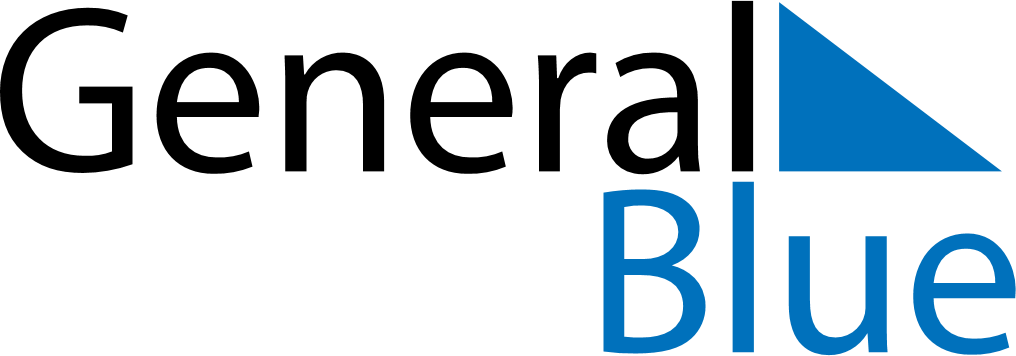 June 2022June 2022June 2022June 2022MonacoMonacoMonacoMondayTuesdayWednesdayThursdayFridaySaturdaySaturdaySunday123445678910111112Whit Monday1314151617181819Corpus Christi202122232425252627282930